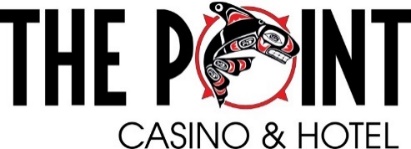 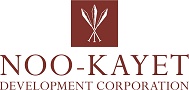 Job Description*Job Title	Drop Team Lead Member	Department	FinanceReports To	Revenue Audit ManagerFLSA Status	Non-ExemptJOB SUMMARYThe drop team lead assists with the supervision of the team as they perform a timely retrieval, transport, and replacement of cash boxes from the slot machines, ATRs, and table games in accordance to department policy and procedures.ESSENTIAL DUTIES AND RESPONSIBILITIES	With relationship to job duties and job responsibilities; ensures compliance with the Port Gamble S’Klallam Tribe of Indians- State of Washington Gaming Compact, Internal Controls, NIGC Regulations and The Point Casino Polices and Procures.Removes cash boxes from slot machines and replaces them with empty boxes.Transports drop boxes to count room.Complies with count room security and surveillance protocols.Counts currency, and tickets (clipping, strapping, and bundling) from gaming machines, table games, and ticket redemption kiosks; recording the count accurately and timely on required paperwork.  Mutilated and counterfeit currency is separately recorded and counterfeit are reported to TGA, the Cage, and Finance.Verifies funds balance to totals and gives funds over to a Cage Main Banker upon completion of cage verify process.Runs the shift in daily counts.Provide positive interactions with guests and team members and maintains a safe and friendly environment.Creates and maintains weekly schedule, trains and monitors the Drop & Count Team Members.Attend all mandatory meetings and trainings.Maintain confidentialityPerforms other duties as assigned.QUALIFICATION REQUIREMENTSHigh School Diploma or GED and six months money handling experience.One year of related experience and/or training; or equivalent combination of education and experience to successfully perform the job.Lead experience preferred.Ability to follow directions and implement tasks given.Able to work any shift, weekends, holidays, special events, and overtime as needed.Class III Gaming License issued from the Washington State Gaming Commission and a Class II Gaming License issued from the Port Gamble S’Klallam Gaming Commission.Ability to push, pull, bend, stoop, squat, kneel, climb, reach, twist and grip throughout the shift.  Ability to walk and stand for 100% of the shift.The employee must frequently lift up to 50lbs and move up to 1500 lbs.PHYSICAL REQUIREMENTSFrequently exerting up to twenty five pounds of force and/or a negligible amount of force to lift, carry, push, pull, or otherwise move objects, including the human body.Involves heavy lifting. Exerting up to 25 pounds of force.Frequently involves standing for sustained periods of time.Occasionally requires crouching.Often requires walking or moving about to accomplish tasks.Constantly requires working with fingers rather than with the whole hand or arm.Constantly requires the ability to receive detailed information through oral communication, and to make fine discrimination in sound.Constantly requires verbally expressing or exchanging ideas or important instructions accurately, loudly, or quickly.Occasionally requires stooping which entails the use of the lower extremities and back muscles.Occasionally requires reaching by extending the hand(s) and arm(s) in any direction.Occasionally requires raising objects from a lower to a higher position or moving objects horizontally.Constantly requires repetitive movement of the wrists, hands, and/or fingers.Requires clear vision at 20 inches or less, the ability to identify and distinguish color and to adjust focus. TYPICAL ENVIRONMENTAL CONDITIONSThe worker is frequently subject to inside environmental conditions, which provide protection from weather conditions but not necessarily from temperature changes, and is occasionally subject to outside environmental conditions. The inside environment is often loud and stimulating. There is smoking permitted inside the casino facilityTRAVEL REQUIREMENTSMay be required for some positionsACKNOWLEDGEMENT STATEMENTNKDC and its entities are “at will” companies.  This means that the employee or the Company may terminate employment at any time and or any reason.  Management has the exclusive right to alter this job description at any time without notice.  The document is not intended to exclude modifications consistent with providing reasonable accommodation for a disability, not is it intended to be an employment agreement or contract.By signing below, both employee and supervisor acknowledge that this Job Description will provide the basis for general duties and responsibilities related to the job, and associated evaluations thereof.Employee Signature							DateEmployee Name (Please Print)Supervisor Signature							DateSupervisor Name (Please Print)NKDC and its entities are committed to having a drug and alcohol free work environment.